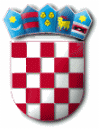 	Na temelju članka 10. stavka 2. Zakona o službenicima i namještenicima u lokalnoj i područnoj (regionalnoj) samoupravi („Narodne novine“ broj 86/08, 61/11, 4/18 i 112/19) i članka 45. Statuta Općine Punat („Službene novine Primorsko-goranske županije“ broj 8/18 i 10/19) općinski načelnik Općine Punat, donosiPLAN PRIJMA u službu u Općinu Punat za 2020. godinuI.	Ovim Planom utvrđuje se stvarno stanje popunjenosti radnih mjesta, potreban broj službenika i namještenika na neodređeno vrijeme i potreban broj vježbenika.II.            Riječi i pojmovi koji imaju rodno značenje korišteni u ovom Planu odnose se jednako na muški i ženski rod, bez obzira jesu li korišteni u muškom ili ženskom rodu.III.	Pravilnikom o unutarnjem redu Jedinstvenog upravnog odjela Općine Punat („Službene novine Primorsko-goranske županije“ broj 13/18, 39/18 i 29/19 ) predviđeno je ukupno 17 radnih mjesta, a zaposleno je 15 službenika na neodređeno vrijeme i 2 službenika na određeno vrijeme, što je prikazano u tabličnom prikazu koji čini sastavni dio ovog Plana.IV.	U Jedinstveni upravni odjel Općine Punat sukladno predviđenim financijskim sredstvima u Proračunu Općine Punat za 2020. godinu, planira se prijam službenika s radnim iskustvom na određeno vrijeme, i to:1 službenika srednje stručne spreme upravne, prometne ili tehničke struke1 službenika srednje stručne spreme gimnazije, društvenog i tehničkog smjeraV.	Na temelju ovog Plana, slobodno radno mjesto popunjava se putem javnog natječaja, a sukladno Zakonu o službenicima i namještenicima u lokalnoj i područnoj (regionalnoj) samoupravi.VI.	Ovaj Plan stupa na snagu danom donošenja, a objavit će se u „Službenim novinama Primorsko-goranske županije“.	   OPĆINSKI NAČELNIK	              Marinko ŽicTablica 1R E P U B L I K A   H R V A T S K APRIMORSKO – GORANSKA ŽUPANIJAOPĆINA PUNATOPĆINSKI NAČELNIKKLASA: 080-02/20-01/1URBROJ: 2142-02-02/1-20-2Punat, 27. siječnja 2020. godineRedni brojNaziv radnog mjestaBroj sistematiziranih radnih mjestaStvarno stanje popunjenostiStvarno stanje popunjenostiBroj planiranih radnih mjestaRedni brojNaziv radnog mjestaBroj sistematiziranih radnih mjestaNeodređenoOdređenoBroj planiranih radnih mjesta1.Pročelnik Jedinstvenog upravnog odjela11002.Administrativni referent - tajnik11003.Referent za pisarnicu i pismohranu11004.Voditelj Odsjeka za financije, društvene i imovinsko-pravne poslove11005.Savjetnik za imovinsko-pravne i opće poslove11006.Viši stručni suradnik za proračun i financije11107.Viši stručni suradnik za računovodstvo i naplatu prihoda11008.Viši stručni suradnik za društvene djelatnosti11009.Referent za računovodstvo i javne prihode110010.Voditelj Odsjeka za komunalno gospodarstvo i prostorno planiranje110011.Viši stručni suradnik za komunalno gospodarstvo i komunalni redar 110012.Viši stručni suradnik za komunalno gospodarstvo i zaštitu okoliša110013.Viši stručni suradnik za pravne poslove 110014.Stručni suradnik za komunalno gospodarstvo i prostorno planiranje110015.Viši stručni suradnik - prometni i komunalni redar110016.Referent- prometni i komunalni redar101017.Referent za komunalno gospodarstvo1001UKUPNO171521